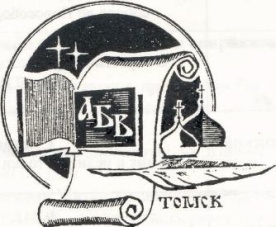 Администрация Томской областиТомская митрополия Русской Православной Церкви Совет ректоров вузов города Томска Томский Областной Институт ПКиПРОПРЕСС-РЕЛИЗДней славянской письменности и культуры в Томской области,XXX Юбилейных Духовно-исторических чтенийпамяти учителей словенских святых Кирилла и Мефодия.Время проведения: с 23 апреля 2020 года Юбилею XXX Томских духовно-исторических чтений    и 75-летию Великой  Победы посвящается…Ежегодные Дни славянской письменности и культуры в Томске,Духовно-исторические чтения памяти святых первоучителей Кирилла и Мефодия по своему статусу, составу участников и разнообразию проектовявляются уникальным событием, проходящим в Сибири уже 30-ый год подряд.Традиционно в Томске и Томской области майские дни перед чествованиемпросветителей словенских Кирилла и Мефодия посвящаются обсуждению самых актуальных общественно-политических, духовно-нравственных и культурно-исторических вопросов современного Российского общества.Участие в предстоящих Днях славянской письменности и культуры в Томскепримут представители Администрации Томской области, члены «Общественной палаты», духовенство храмов Томской митрополии, преподаватели и студенты Томских вузов и ссузов, педагоги и учащиеся общеобразовательных школ, а также специальноприглашённые московские гости, известные своей общественной деятельностью, выступлениями и трудами, посвящёнными тематике Чтений.Юбилейные мероприятия чтений в этом году  будут посвящены обсуждению исторической значимости Дней славянской письменности и культуры в Томске для развития нравственного и ценностного потенциала Томичей.Особое внимание в программе юбилейных чтений будет конечно уделено , знаменательной дате для каждого жителя Томской области 75-летию Великой  Победы.В связи с эпидемиологической ситуацией в нашей стране юбилейные Дни славянской письменности и культуры начнутся в мае с широкой дистанционной и конкурсной программы, в которой смогут принять участие все Томичи. Ежедневно на сайте чтений http://chtenia.ru/  будет выкладываться программа дня  с активными ссылками на многочисленные дистанционные конференций, секций, круглые столы, трансляции культурных  творческих мероприятий.Завершиться юбилейная программа осенью 2020 года массовыми очными мероприятиями, которые украсят Торжественное  собрание и  Праздничный концерт посвящённые  чествованию исторического наследия Кирилла и Мефодия.Все дистанционные и очные мероприятия чтений  будут широко рекламироваться и освещаться в социальных ресурсах и на сайтах учредителей чтений: https://tomsk.gov.ru/, http://pravoslavie.tomsk.ru/, http://chtenia.ru/, По завершению  проведения юбилейных  Дней славянской письменности и культуры в Томске планируется выпуск итогового сборника лучших материалов и статей.Официальный сайт: http://chtenia.ru/ . Справки: (8-3822) т. 511385С уважением, Оргкомитет проведения